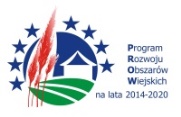 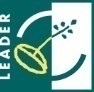 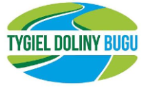 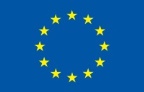 Program szkoleniadla członków OSP z terenu gminy Perlejewo w zakresie udzielania pierwszej pomocy osobom poszkodowanym.Termin i czas trwania: 27.04.2019 r. godz. 9:00 – 15:00Miejsce realizacji: Świetlica wiejska w Perlejewie, Perlejewo 23A, 17-322 Perlejewo9:00-9:15 - rejestracja uczestników; 9:15-10:45- zajęcia teoretyczne w zakresie udzielania pierwszej pomocy osobom poszkodowanym
- cz. I; Podstawy prawne dotyczące ratownictwa w Straży Pożarnej .Omówienie podstawowych zagadnień dotyczących bezpieczeństwa własnego, poszkodowanego, miejsca zdarzenia.Podstawy anatomii i fizjologii.Zasady prowadzenia resuscytacji krążeniowo — oddechowej.Charakteryzacja krwotoków i omówienie sposobów opatrywania ran10:45-11: 00- przerwa kawowa; 11:00-13:00- zajęcia teoretyczne w zakresie udzielania pierwszej pomocy osobom poszkodowanym – cz. II;Omówienie przykładów złamań i zwichnięć.Wyjaśnienie zasad stosowania tlenoterapii.Wyjaśnienie zasad dezynfekcji sprzętu i postępowania z odpadami medycznymi.Omówienie roli wsparcia psychicznego poszkodowanego i ratownika.Omówienie zasad prowadzenia segregacji medycznej.13:00-13:30- przerwa kawowa/ obiad; 13:30-15:00- zajęcia praktyczne w zakresie udzielania pierwszej pomocy osobom poszkodowanym.Prowadzenie resuscytacji krążeniowo-oddechowej; bez przyrządową i przyrządową, z podaniem tlenu oraz zastosowaniem według wskazań defibrylatora zautomatyzowanego.Tamowanie krwotoków zewnętrznych i opatrywanie ran.Unieruchamianie złamań.Chronienie przed wychłodzeniem lub przegrzaniem.Prowadzenie wstępnego postępowania przeciwwstrząsowego poprzez właściwe ułożenie osób w stanie nagłego zagrożenia zdrowotnego, ochrona termiczna osób w stanie nagłego zagrożenia zdrowotnego.Stosowanie tlenoterapii biernej.Ewakuowanie z miejsca zdarzenia osoby w stanie nagłego zagrożenia zdrowotnego.Stosowanie wsparcia psychicznego osób w stanie nagłego zagrożenia zdrowotnego.Prowadzenie wstępnej segregacji medycznej.